A° 2020	N° 86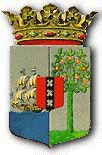 PUBLICATIEBLADVerbeterbladHet volgnummer N° 82 van het Publicatieblad inhoudende het Landsbesluit van de 7de augustus 2020, no. 20/1018, wordt vervangen door het volgnummer N° 86. Willemstad, De Directeur Wetgeving en Juridische Zaken,Mw. mr. J. Pawirodihardjo-Fer